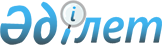 Об основных ориентирах макроэкономической политики государств – членов Евразийского экономического союза на 2019 – 2020 годыРешение Высшего Евразийского экономического совета от 29 мая 2019 года № 7
      Высший Евразийский экономический совет решил:  
      1. Утвердить прилагаемые основные ориентиры макроэкономической политики государств – членов Евразийского экономического союза на 2019 – 2020 годы.
      2. Рекомендовать правительствам государств – членов Евразийского экономического союза учитывать при проведении макроэкономической политики утвержденные настоящим Решением основные ориентиры макроэкономической политики государств – членов Евразийского экономического союза на 2019 – 2020 годы.
      3. Евразийской экономической комиссии проводить анализ мер, реализуемых государствами – членами Евразийского экономического союза в области макроэкономической политики, и оценивать соответствие таких мер утвержденным настоящим Решением основным ориентирам макроэкономической политики государств – членов Евразийского экономического союза на 2019 – 2020 годы. 
      4. Настоящее Решение вступает в силу с даты его официального опубликования. 
      Члены Высшего Евразийского экономического совета:


					© 2012. РГП на ПХВ «Институт законодательства и правовой информации Республики Казахстан» Министерства юстиции Республики Казахстан
				
От Республики
Армения

От Республики
Беларусь

От Республики
Казахстан

От Кыргызской
Республики

От Российской
Федерации
